Dr Jacek Kowalczyk Przewodniczący Rektorskiej Komisji ds. Równego TraktowaniaPrzynależność organizacyjna: Instytut Pedagogiki Doktor nauk społecznych w zakresie psychologii, adiunkt w Instytucie Pedagogiki. Pasjonat idei równościowych w wymiarze psychopedagogicznym oraz klasowym.  Prowadzący warsztaty dla osób aktywnie poszukujących pracy, wykluczonych społecznie, seniorów. Aktywnie uczestniczy na rzecz społeczności lokalnej w obrębie jednej z gmin z województwa pomorskiego, realizując projekt na temat stygmatyzacji osób z chorobami psychicznymi, tworzy  klub samopomocy. Udziela również porad psychologicznych inspirując się paradygmatem równościowym.Autor i publikacji z zakresu edukacji równościowej i antydyskryminacyjnej: Kowalczyk, J., Gorczynski, P. (2020). Mental health in Lesbian, Gay, Bisexual, and Transgender (LGBT) higher education students in Poland, Edukacja równościowa. Tworzenie przestrzeni i warunków dla Innego, s. 275-287. ISBN: 978-83-8095-588-2Kowalczyk., J., Laskowska, K. (2020). Edukacja równościowa w sporcie. Edukacja równościowa. Tworzenie przestrzeni i warunków dla Innego, Oficyna Wydawnicza Impuls, s. 253-275. ISBN: 978-83-8095-588-2Kmieciak, P., Kowalczyk J. Towarzystwo Uniwersytetu Robotniczego (1923-1939) – projekt oświatowo-kulturalny o charakterze klasowym i jego aspekt równościowy, w ramach IV Ogólnopolskiej Konferencja Naukowo-Metodyczna Edukacja Równościowa Wyzwania (2021). (w przygotowaniu)Kowalczyk, J., Modzelewski, P. Pozytywne uczucia i postawy w kontekście edukacji równościowej, w ramach IV Ogólnopolskiej Konferencja Naukowo-Metodyczna Edukacja Równościowa Wyzwania (2021). (w przygotowaniu)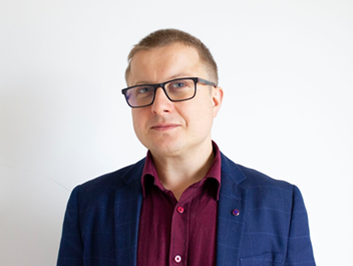 